Плакат «Мороженое в рожке»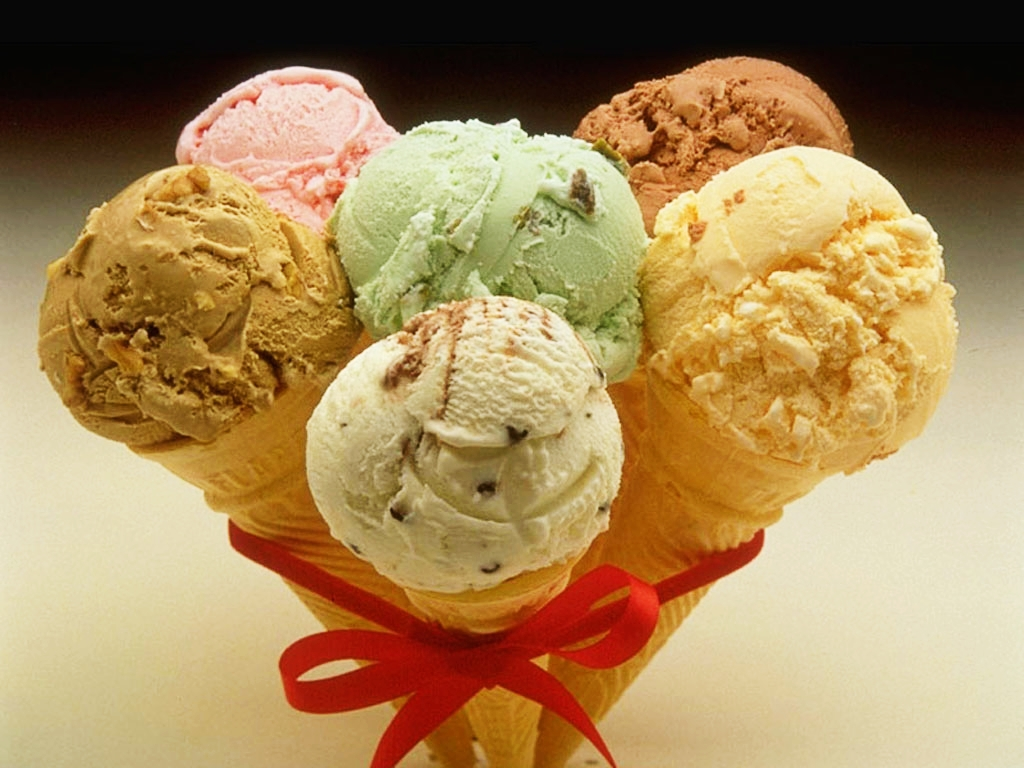 